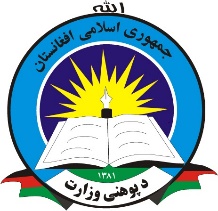 The Ministry of EducationAlternative Education   PlanMarch 2020Alternative Education PlanScope of the planBackgroundCOVID-19 pandemic has become one of the biggest hindering threats to education service delivery worldwide which requires innovative solutions to overcome this situation and deliver education services to children. This pandemic has put the country in an emergency state compiled with the ongoing conflicts and return of refugees from neighboring countries such as Pakistan and Iran whom are suffering from this pandemic in great numbers and its estimated that many returning Afghan refugees will be affected by this virus that requires immediate attention. Based on the instructions of H.E President of Afghanistan and mandate of Ministry of Education, this emergency response plan for COVID-19 pandemic has been prepared in order to use the existing resources and capacity of MoE and through various innovative ways, continue the education service delivery to students at their homes. The main focus of this plan is using mediums such as distance learning, use of television, mobile and teaching in small groups taking the medical and health instructions into consideration. To ensure the implementation of this plan, MoE will undertake supervise and monitor education service delivery at different levels and at the same time, distance capacity building programs will be conducted to teachers, head teachers and principals as well. Ministry of Education will also work closely with the private sector so that students in private schools also continue their education through distance learning and online platforms. Ministry of Education is also closely working with other government and non-government organizations such as sectoral ministries, civil society, parents associations, CDC’s and relevant ministries (MoF, MRRD, ATRA etc..) to make this effort a national campaign and prevent the hindering of education service delivery at national and sub-national levels. ObjectivesProvision of education programs such as general education, Islamic education and literacy utilizing the alternative education pathways for all students. Capacity building of teachers, head teachers, principals of schools and madrasas in the lockdowns period using self-learning training packages. Beneficiaries  Students (General Education, Islamic Education and Literacy) Based on the recent EMIS data the total number of students that will be covered in this plan will be 9.6 million students which comprises of general education, Islamic educations and literacy programs. 3.7 million out of school children will also be encouraged to join one of the alternative learning pathways. At the end of the education cycle, through a systematic mechanism, their education will be certified and will be enrolled in the relevant grades in school. Returnee and IDP children will also be enrolled to one of the alternative learning pathway programs and at the end of the school closure they will be certified and enrolled in the relevant grades in schools. Literacy students just like general education will be benefited from distance education. Teachers and Head Teachers (General Education and Islamic Education) All general education and Islamic education teachers will be provided with educational and training materials and they will increase their capacity in 1- Core subjects, 2- Class management, 3- Assessment mechanisms, 4- Child psychology and 5- Self teaching and learning methods. Teacher will be provided with hard copies of the mentioned training material in schools and these material will be available online in MoE website as well. School and Madrasa PrincipalsAll the school and madrasa principals will undertake the self-learning and training packages in order to develop their competencies in school/madrasa management. Principals will be provided with hard copies of the training material in schools and these material will be available online in MoE website as well.Alternative Learning Mechanism OptionsWith the available resources, the Ministry of Education of Afghanistan is considering 3 alternative learning options:  Self-LearningDistance Learning Small Group LearningSelf-Learning:All Social Science and Language subjects of General Education and Islamic Education of lower-secondary and upper-secondary grades will be self-learned by students according to the guidelines of the MoE. At same time, social science and language classes will be air timed through local radios. Social sciences and other core subjects of Islamic education will be self-learned from lower-secondary till upper-secondary levels.  At the same time, teachers and principals will take this opportunity to build their capacity by following the guidelines of the MoE and the learning materials distributed by the MoE in a self-learning environment. B. Distance Learning Core Subjects in primary education and science, mathematics and foreign language subjects of upper-secondary and lower-secondary will be taught through the distance learning programming. The aforementioned subjects will be delivered to student through Televisions considering a feasible timetable of air-time.  Literacy core courses will also be delivered through distance education plan of the MoE. According to the MoE plan Annex () the literacy course will be implemented. C. Small Learning Groups: In hard to reach areas, where Televisions, Mobile Phones and electricity is not available; at the same time parents are not able to support their child, as exceptional cases, small groups of students to be created (5-8 children) and they should be taught  a teacher in their village in open air considering distance of students to students and teacher to students. However, National Languages. Social Sciences, and Islamic Studies should be self-learned by students. Resources and CapacityIn other to ensure education service delivery to students, specific resource and capacity mapping is required. The below mapped resources are necessary to ensure teachers and students receive the education and capacity building program discussed in this plan:  Private SchoolsMinistry of Education conducted a working group session with private school associations and after situation analysis of this sector following three scenarios are developed in order to facilitate education service delivery through private schools. It is required that one of the following scenarios to be approved and adopted by the government to direct the private education service providers In the school closure period. Supervision Supervision is an important part of any program, therefor to ensure timely service delivery and students’ access to broadcasted educational programs, MoE leadership assigns Academic Supervision Directorate and provincial and district supervision teams to continually supervise the implementation of educational and teaching programs with regard to the below considerations. Also, the types of supervision and supervision indicators have also been clarified to supervise the implementation of activities and progress within the specified timeframe.Supervisory Groups:Supervision of Alternative Service Delivery Programs Proposals for additional required supportsGovernment OrganizationsSection 1Emergency Response Plan(20 March to 19 June 2020)Emergency Response PlanThis response plan has been designed for the 3-month period of Emergency Situation, from 20th of March to 19th of June 2020 and will be extended based on H.E the President's instruction. It is completely flexible to the needs and the future transformations, therefore, the activities and the budget may also be revisable.During this period, the main focus will be on utilization of the available alternatives and possible options such as TVs, Radios, Mobiles and face to face teaching by teachers in a small groups of students with social distancing. To do so, the following methods which will be used, are described as below: A.             Self-LearningB.             Distance Learning C.             Small Group LearningA. Self-Learning:All Social Science and Language subjects of General Education and Islamic Education of lower-secondary and upper-secondary grades will be self-learned by students according to the guidelines of the MoE. At same time, social science and language classes will be air timed through local radios. Social sciences and other core subjects of Islamic education will be self-learned from lower-secondary till upper-secondary levels.  At the same time, teachers and principals will take this opportunity to build their capacity by following the guidelines of the MoE and the learning materials distributed by the MoE in a self-learning environment. B. Distance Learning Core Subjects in primary education and science, mathematics and foreign language subjects of upper-secondary and lower-secondary will be taught through the distance learning programming. The aforementioned subjects will be delivered to student through Televisions considering a feasible timetable of air-time.  Literacy core courses will also be delivered through distance education plan of the MoE. According to the MoE plan Annex () the literacy course will be implemented. C. Small Learning Groups: In hard to reach areas, where Televisions, Mobile Phones and electricity is not available; at the same time parents are not able to support their child, as exceptional cases, small groups of students to be created (5-8 children) and they should be taught  a teacher in their village in open air considering distance of students to students and teacher to students. However, National Languages. Social Sciences, and Islamic Studies should be self-learned by students. For implementing this plan, the Ministry of Education along with the other government entities such as MoF, MoHE, MoIC, MoICT, MoHRA, MoRRD, ATRA, National Procurement Authority and the Centre for the Government Media, NGOs, CSOs, CDCs and parents will perform following actions: Printing and distribution of self-learning guidelines Producing audio & visual learning materials for broadcasting through MediaPurchasing A&V learning materials available in the market from the private companiesProducing A&V learning materials Broadcasting teaching videos and awareness programs through TVs and RadiosSupervision and assessment of students' learning progressStrengthen preventive health measures from outbreak of Corona Virus in the MoE offices and the Education Centers			Currently, the Ministry has taken practical measures for implementation of this plan and the following preparation is ongoing or almost to be completed: Self learning guideline and self learning materials have been prepared Broadcasting schedule has been preparedAudio & Visual learning materials which has been produced by the private sector have been assessed and identified.The production of A&V teaching materials is ongoing. Pilot broadcast of A&V teaching videos has started. Mobilization and coordination with the government organizations, private sector and civil society is ongoing. Totally, an amount of 221,540,250 AFS will be needed for implementation of this plan. The table of activities and detailed budget is available in the annex # 6.Section 2Recovery Response Plan(21 June 2020 to 19 February 2021) A Recovery Plan for Reopening schools and maintaining teaching and learning processes during the school year The most counties' practical experiences indicate that alternative education plans in emergency situation particularly during the school closure, cannot produce same expected educational results comparing to the normal situation when the education is continued in the physical classes, it is while, children will have access to alternative education differently based on their situation in the society and the different ways they use to access to alternative education opportunities will cause that students obtain different results. School closure and remaining far away from schooling for a long time will prevent many children particularly those of poor families from going back to schools. In addition, Corona virus has had infecting and unsuitable impacts on the environment as well, taking it into the consideration, what is very necessary is taking specific health measures for reopening the schools and resuming face-to face education programs.  After passing through emergency situation and preparing for reopening schools, it is very necessary for the planners to somehow design programs for continuation of face to face education in order to help students in fulfilling the school year curriculum and promoting to the upper grades after achieving required education results.    Additionally, some measures are needed to be taken for encouraging families and their children to come back to schools and continue their schooling. Considering that the extension of the emergency situation period is not specified yet, the action plan for reopening schools and recovery measures has been designed under three different scenarios which will be completely flexible and revisable depending on the possible transformations expected to be happen in the future: Scenario 1: The current emergency situation will end by 19 June 2020/Mid-June 2020, and the schools are reopened to students.* 1398 school year of warm season schools which are currently at the second half of the school year, will be extended to more one month so that the students be able to fulfill the curriculum. If the education progress is on track, the final exam will be taken by the July 5th, otherwise, the school year will be extended to one more month by 20th of August and then the final exam is taken in 5th of September before the starting of the new school year of the warm season so that the students can be prepared for the final exam during the one month and half remaining of the summer vacation.  Scenario 2: The current emergency situation will end at 21st September 2020 and the schools are reopened to students. * Sessions will be conducted as accelerated classes and the daily teaching hours will be increased in schools where it is possible. The final exam will be taken in the 5th of December. Those students who cannot obtain required marks, will be assessed as repeaters. The repeaters should repeat the lessons failed during the three months of the winter vacation and pass the repetition exam in the 5th of March 2021. They will promote to the upper grades after obtaining the required marks of successful assessment.   ** The new school year of warm season will start at 22nd of October 2020 with one month and half delay and will end at 21st of June 2021.    Scenario 3: The current emergency situation will end by 20th of December 2020 and the schools are reopened to students.  * Those schools can conduct face to face classes by providing heating materials, the sessions will be repeated as accelerated classes. Those schools cannot conduct face to face classes in the winter, the session will be repeated to the students by TV broadcast. The final exam will be taken in the 15th of March 2021. Those students who successfully pass the exam will be promoted to the upper grade. Those students who fail in the exam, should repeat the grade. ** The face to face classes of the new school year of warm season schools will start by 21st of December 2020 and end by 20th of July 2020 with one-month extension for fulfilling incomplete sessions. To reopening schools and fulfilling incomplete sessions, five main activities have been identified: Rehabilitating and maintaining schools: Making schools ready for students and teachers by assessing and disinfecting schools in accordance with the health protocols of the MoPH. Assessment of students’ learning achievements during the quarantine period: The students’ learning progress during the quarantine period will be assessed and analyzed so that to identify which strategy should be formulated for fulfilling and maintaining incomplete sessions.  Fulfilling Incomplete Session: Based on the students’ learning achievement and using the available resources and facilities, strategies such as increasing daily teaching hours, extending the school year duration and or adopting other educational approaches in the classes will be implemented. Daily teaching hours will be increased in schools with one-shift. The school year duration will be extended in schools with three shifts; and heating materials will be provided for the cold season schools as well.  Final exam and promotion to upper grades: To ease and support making decision on students’ promotion to upper grades or assessing them as repeaters, specific focus will be on taking final exam, analyzing its results and setting exceptional norms. Increasing demand for education: Social mobilization, provision of stationary, small maintenance and painting of school buildings, construction of girls and mixed school buildings, reopening and equipment of closed schools, recruiting contract female teachers in rural schools and other required and appropriate measures for increasing demands for education services will be implemented in communities to encourage children in going back to schools and pursuing their learning.   Currently, this action plan has been designed for a duration of 9 months, from the 21 June to 30th of March 2021 and will be revised based on the status of the emergency situation. To Operationalizing this action plan, the Ministry of Education in collaboration with the government entities e.g MoF, MoHE, MoIC, MoICT, MoRRD, ATRA, National Procurement Authority and the center for the government’s media as well as NGOs, civil society, CDCs and parents will perform following actions: Making schools ready and safe for students’ admission and enrollmentContinuation of face to face or actual classes in schools and fulfilling incomplete learning sessions of the school year Academic supervision and students’ learning assessment Continuation of raising parents’ and community’s awareness during reopening schools and recovery processTaking incentive measures for encouraging students to getting back to schoolsTotally, an amount of 4,227,638,464 AFS will be needed for implementation of this plan. The table of activities and detailed budget is available in the annex # 7.AnnexesAction Plan, Budget and etcAnnex 1: Timetable of Learning Materials (General Education and Literacy) Broadcast through TVsAnnex 2: Number of teaching hours through TV broadcast at National levelAnnex 3: Table of Self-Learning subjects and Subjects to be taught through TV broadcast (General Education)Annex 4: Table of Self-Learning subjects and Subjects to be taught through TV broadcast (Islamic Education)Annex 5: Table of Provinces by Teaching Languages and the school year seasonsAnnex 6: The Activities and Budgets of the Emergency Response Plan Annex 7: The Activities and Budget of the Recovery Response Plan  Student groupsTotal numbersNew enrollments (that have not yet enrolled in this education calendar) Close to 1 MillionTotal number of students (grade 2-12)6.3 MillionOut of school children3.7 MillionReturnee studentsFluctuating data so farGroupsSubjectsMechanismsResources NeededSupervisionLower-Secondary and Upper- SecondarySocial Sciences and National LanguagesRadioLiterate ParentsApplicationsBooksApplicationsSoft version of material4.5 month examinations. TeachersCapacity building for teachersLearning packagesInternetSoft version of the materialExamination through academic supervisors and ensuring transparency through central level supervisionPrinciplesCapacity building subjectsLearning packagesInternetSoft version of the materialExamination by the DED and Academic supervisors and overall supervision from national level. GroupsSubjectsDelivery MechanismsAcademic SupervisionPrimary grade 1-3 studentsCore Subjects TelevisionLiterate ParentsMullahs of MosquesUpper-secondary students Mobile applications4.5 Month ExaminationLower-Secondary and Upper-Secondary StudentScience, Mathematics, and EnglishTelevisionsMobile applicationsInternetSoft VersionIVR/Phones4.5 Months ExaminationLower Secondary and Higher Secondary students of Islamic EducationIslamic Literature and ArabicTelevisionsInternetMobile Applications4.5 Months ExaminationLiteracy LearnersLiteracy SubjectsTelevisionLiteracy SupervisionAvailability of ResourcesUrban AreasRural AreasTotalLiterate Persons58% 28%43%Mosques100%100%100%ElectricityN/AN/A77%Availability Radios42%62%-Availability of Televisions91%57%-Availabilities of Phones90%30%-Availability of Internet31%9%-Table of 3 probable scenarios and the Private schools' and the Government's responsibilitiesTable of 3 probable scenarios and the Private schools' and the Government's responsibilitiesTable of 3 probable scenarios and the Private schools' and the Government's responsibilitiesTable of 3 probable scenarios and the Private schools' and the Government's responsibilitiesTable of 3 probable scenarios and the Private schools' and the Government's responsibilitiesTable of 3 probable scenarios and the Private schools' and the Government's responsibilitiesTable of 3 probable scenarios and the Private schools' and the Government's responsibilitiesTable of 3 probable scenarios and the Private schools' and the Government's responsibilitiesTable of 3 probable scenarios and the Private schools' and the Government's responsibilitiesScenariosSituationServicesServicesMandatesMandatesFinancesGovernment cooperation’sPre-requisites ScenariosSituationGovernmentPrivatePrivateGovernmentFinancesGovernment cooperation’sPre-requisites Three scenarios for a period of three months are considered (Late March to early June)100% of the education services are provided by the governmentTeacher trainingStudent’s educationPrincipal’s trainingAdvocacy and information sharing with parentsN/ATeacher salary Staff salarySchool rentProvision of loanProvision of 50% of salariesParents don’t pay feesSector and current capacity is preserved1- Pandemic is a national issue2- Private sector is supported3- Everyone is in dangerThree scenarios for a period of three months are considered (Late March to early June)20% of the services are provided by private sector and 80% by public schoolsTeacher trainingStudent’s educationPrincipal’s trainingAdvocacy and information sharing with parentsMonitoringCommunicationSpecial skills Robotics education50% Teacher salary 50% Staff salarySchool rentTaxes should not be deducted from private sector in the emergency periodMoE to support the proposal on supporting of private sectorProvision of recorded education sessionsParents pay 50% of feesSector and current capacity is preserved1- Pandemic is a national issue2- Private sector is supported3- Everyone is in dangerThree scenarios for a period of three months are considered (Late March to early June)Education services are provided by both government and private sector on the basis of 50%/50%Teacher trainingPrincipal’s trainingStudent’s educationTeacher salary Staff salarySchool rentOfficial supporting letter by government and Ministry of educationParents pay 100% feescurrent capacity is preserved1- Pandemic is a national issue2- Private sector is supported3- Everyone is in dangerType of MonitoringApproachResponsibleQualitative Academic Supervision1. In-person sample survey2. Use of application3. Use of telephones and SMS4. Observe small gatheringAcademic supervisorsSocial Supervision1.Record the timing and content of program releases2.Visiting small educational gatherings3.Interview people and studentsCitizen Charter’s community councils, youth networks, civil society and mediaStagesType of SupervisionIndicatorsResponsible Planning1.A list of TV and radio broadcasters.2.List of areas covered by visual and auditory media3.Areas where there is no media coverage but educational programs can be pursued through small gatheringPlan to conduct sample surveys and in-person visits by supervisors1. Work plan2. Report of educational programs aired through visual and auditory mediaTimeline for broadcasting subjects based on language and gradeSupervision teams of the general directorate of supervision and provincial education directoratesImplementing the supervision process1. Provide supervision guideline to the alternative service delivery process and share it with supervisors.2. Providing tools for supervising the broadcasting of programs through visual and auditory media and in-person training programs at the village level.3. Monitoring the recording and availability of courses for broadcasting through television and radio.4. Providing monitoring tools to gain access to the curriculum for students.5. Providing tools to assess students' understanding/acquis ion of the material being published.Developed tools for supervisionUsage of media monitoring mechanismGatherings in open spaceGeneral directorate of academic supervisionGeneral directorate of teacher trainingGDSETSupervise the level of access and learning of students1. Conduct a face-to-face survey using forms and questionnaires.2. Development of an application for conducting sample surveys and collecting data.3. Create small educational circles/gatherings at village level4. Parents to facilitate access to published programs Report on students access to educational programsReport of ‘Shura’ members on establishment of small educational circles/gatherings in villagesDistrict supervisorsITCitizen Charter Council‘Shuras’ and community structuresSupervise teachers’ self-learning processEnsure the development of training packages in soft and hard formatsPrinting and distributing training packages among MoE offices and schoolsEnsure teachers’ access to training packages and their usageAvailability of training packagesForm of training packages distribution to schools and MoE officesTeachers’ responsiveness though the applicationDiscontinuous  gathering of teachers in schools and TTCCenter and provincial supervisorsTeacher training master trainersSchool principlesMonitoring self-learning of school principals, academic and administrative vice-principlesEnsure development and availability of training packages in soft and hard formatsPrinting and distributing training packages among MoE offices and schoolsSchool visits by supervisorsConducting managerial evaluation of school principals and DED headsNumber of principles received the training packagePresence of principles and other mentioned categories in schoolsSchool supervision reportDistrict supervisorsTeacher trainers in core and non-core teacher training centersMembers of GDSET in PEDsOrganizationType of SupportsH.E the President's InstructionAfghanistan National Radio and TVDedicating 34 local (TV and Radio) ChannelsDedicating  one 24/Hours TV network for broadcasting learning materialsProvision of 3 hours Radio broadcast on educational materialsMinistry of FinanceAllocation of required Budget Ministry of Information, communication and TechnologyAfghan Tele Come to facilitate provision of free Internet for students, teachers and supervisorsThe Salam Telecom to provide free messaging services for the Ministry of EducationATRAExpanding  the coverage areas of the national and local TV and Radio channels (Only during Emergency situation)Ministry of Hajj and Religious AffairsTo help the Ministry of Education in conducting classes in form of small gatherings in the areas where education cannot be delivered by TVs, Radios and InternetMinistry of Rural DevelopmentTo mobilize local community shuras to take part in delivering alternative educationPrivate SectorThe private TV network help the MoE in delivering education servicesThe Tele Communication companies to help the MoE through provision of free services for transfer of educational materials and messagesThe chamber of commerce to help the MoE by providing required financial resources for education in Emergency situationDevelopment PartnersTo support the MoE by facilitating funding processes with more flexibility and to mobilize more international funds to the Education    To provide required technology equipments such as Tablets, Flash disks and Solar EnergyMinistry of Public HealthTo provide the MoE with the health Instructions for preventing pandemic diseases particularly for preventing the outbreak of Covid-19 Ministry of Repatriation and ReturneesTo provide electricity power for displaced and returnees' campsThe Breshna CompanyTo provide electricity power for the the MoE TV and Radio (ERTV)Season/Start and End dateContinuation of the school yearTermination of the school yearCold season schools21st June20th of DecemberWarm season schools21st June *20th of JulySeason/Start and End dateContinuation of the school yearTermination of the school yearCold season schools22nd of September20th of December *Warm season schools22nd of September  21st  of October**Season/Start and End dateContinuation of the school yearTermination of the school yearCold season schools21st of December 202020th of March 2021*Warm season schools21st of December 2020  21st of July 2020**GradeTimeSaturdaySundayMondayTuesdayWednesdayThursday17:00 to 7:20First LanguageFirst LanguageFirst LanguageFirst LanguageFirst LanguageFirst Language17:20 to 7:40MathMathMathMathMathMath17:40 to 8Islamic EducationIslamic EducationIslamic Education28:00 to 8:20First LanguageFirst LanguageFirst LanguageFirst LanguageFirst LanguageFirst Language28:20 to 8:40MathMathMathMathMathMath28:40 to 9:00Islamic EducationIslamic EducationIslamic Education39:00 to 9:20First LanguageFirst LanguageFirst LanguageFirst LanguageFirst LanguageFirst Language39:20 to 9:40MathMathMathMathMathMath39:40 to 10:00Islamic EducationIslamic EducationIslamic Education410:00 to 10:20First LanguageFirst LanguageFirst LanguageFirst LanguageFirst Language410:20 to 10:40MathMathMathMathMath410:40 to 11:00Islamic EducationIslamic EducationIslamic EducationSecond LanguageSecond LanguageSecond Language411:00 to 11:20SciencesSciencesEnglishEnglishSocial educationSocial Education511:20 to 11:40First LanguageFirst LanguageFirst LanguageFirst LanguageFirst Language511:40 to 12:00MathMathMathMathMath512:00 to 12:20Islamic EducationIslamic EducationIslamic EducationSecond LanguageSecond LanguageSecond Language512:20 to 12:40SciencesSciencesEnglishEnglishSocial educationSocial Education612:40 to 13:00First LanguageFirst LanguageFirst LanguageFirst LanguageFirst Language613:00 to 13:20MathMathMathMathMath613:20 to 13:40Islamic EducationIslamic EducationIslamic EducationSecond LanguageSecond LanguageSecond Language613:40 to 14:00SciencesSciencesEnglishEnglishSocial educationSocial Education714:00 to 14:20MathMathMathMathMath714:20 to 14:40EnglishEnglishEnglishPhysicsPhysics714:40 to 15:00ChemistryChemistryBiologyBiology815:00 to 15:20MathMathMathMathMath815:20 to 15:40EnglishEnglishEnglishPhysicsPhysics815:40 to 16:00ChemistryChemistryBiologyBiology916:00 to 16:20MathMathMathMathMath916:20 to 16:40EnglishEnglishEnglishPhysicsPhysics916:40 to 17:00ChemistryChemistryBiologyBiology1017:00 to 17:20MathMathMathMathMathMath1017:20 to 17:40EnglishEnglishEnglishPhysicsPhysicsPhysics1017:40 to 18:00ChemistryChemistryChemistryBiologyBiologyBiology1118:00 to 18:20MathMathMathMathMathMath1118:20 to 18:40EnglishEnglishEnglishPhysicsPhysicsPhysics1118:40 to 19:00ChemistryChemistryChemistryBiologyBiologyBiology1219:00 to 19:20MathMathMathMathMathMath1219:20 to 19:40EnglishEnglishEnglishPhysicsPhysicsPhysics1219:40 to 20:00ChemistryChemistryChemistryBiologyBiologyBiologyLiteracy20:00 to 20:20LanguagesLanguagesLanguagesLanguagesLanguagesLanguagesLiteracy20:20 to 20:40MathMathMathMathMathMathGrades# of Self-learning Subjects# of teaching Subjects by TVs Time for Teaching  (Minutes)  Time for teaching per Day (Minutes)Self-Learning SubjectsSubjects to taught through TV broadcastSubjects to taught through TV broadcast1032060Languages, Math, Islamic education and LiteracyLanguages, Math, Islamic education and Literacy2032060Languages, Math, Islamic education and LiteracyLanguages, Math, Islamic education and Literacy3032060Languages, Math, Islamic education and LiteracyLanguages, Math, Islamic education and Literacy4052080Languages (Dari, Pashtu, English), Math, Islamic education, Science, Health, Social education Languages (Dari, Pashtu, English), Math, Islamic education, Science, Health, Social education 5052080Languages (Dari, Pashtu, English), Math, Islamic education, Science, Health, Social education Languages (Dari, Pashtu, English), Math, Islamic education, Science, Health, Social education 6052080Languages (Dari, Pashtu, English), Math, Islamic education, Science, Health, Social education Languages (Dari, Pashtu, English), Math, Islamic education, Science, Health, Social education 7652050Quran, Islamic Education, Dari, Pashtu, History, Geography English, Math, Physics, Chemistry, BiologyEnglish, Math, Physics, Chemistry, Biology8652050Quran, Islamic Education, Dari, Pashtu, History, Geography English, Math, Physics, Chemistry, BiologyEnglish, Math, Physics, Chemistry, Biology9652050Quran, Islamic Education, Dari, Pashtu, History, Geography English, Math, Physics, Chemistry, BiologyEnglish, Math, Physics, Chemistry, Biology10752060Tafsir, Islamic education, Dari, Pashtu, History, Geography, Geology (particularly for Grade 10)English, Math, Physics, Chemistry, BiologyEnglish, Math, Physics, Chemistry, Biology11652060Tafsir, Islamic education, Dari, Pashtu, History, Geography, Geology (particularly for Grade 10)English, Math, Physics, Chemistry, BiologyEnglish, Math, Physics, Chemistry, Biology12652060Tafsir, Islamic education, Dari, Pashtu, History, Geography, Geology (particularly for Grade 10)English, Math, Physics, Chemistry, BiologyEnglish, Math, Physics, Chemistry, BiologyGradesSelf-Learning SubjectsSubjects to be taught through TV1NoneIslamic education, Languages, Math2NoneIslamic education, Languages, Math3NoneIslamic education, Languages, Math4NoneIslamic Education, Health and Sports, Art and Social EducationLanguages, Math, Sciences5Islamic Education, Health and Sports, Art and Social EducationLanguages Math, Sciences6Islamic Education, Health and Sports, Art and Social EducationLanguages, Math, Sciences7Islamic Education, Health and Sports, Art and Social Education Math, Sciences (Physics, Chemistry, Biology), Foreign Languages (3 Subjects)8Islamic Education, Health and Sports, Art and Social EducationMath, Sciences (Physics, Chemistry, Biology), Foreign Languages (3 Subjects)9Islamic Education, Health and Sports, Art and Social Education Math, Sciences (Physics, Chemistry, Biology), Foreign Languages (3 Subjects)10Islamic Education, Languages, Social education,   (History, Geography) and Civic education Mathematics(Math, Trigonometry, Geometry), Physics, Chemistry, Biology and English (5 Subjects)11Islamic Education, Languages, Social education (History, Geography) and Civic educationMathematics(Math, Trigonometry, Geometry), Physics, Chemistry, Biology and English (5 Subjects)12Islamic Education, Languages, Social education (History, Geography) and Civic educationMathematics(Math, Trigonometry, Geometry), Physics, Chemistry, Biology and English (5 Subjects)GradesSelf-Learning Subjects(Specialized)Subjects to be taught by TVs(General)71. Tafsir (National language)2. Tajweed3. Qadaw's Explanation4. Sirat o Nabi5. Islamic EthicsFirst Language as per General EducationSecond Languages as per GE Social/Civic Educationصنف 81. Tafsir (part 1 & 2) 2. Comparative Tajweed (Part 29)3. Qadawi's Explanations4. Sirat o Nabi5. Islamic Ethics1. First Language as per General Education2. Second Language as per GE3. Social/Civic Educationصنف 91. Tajweed and Recitation (Part 29)2. Qadaw's Description 1. First Language as per General Education2. Second Language as per GE3. Social/Civic Educationصنف 101. Dialectics2. Quranic Sciences1. First Language as per General Education2. Second Language as per GE3. Social/Civic Educationصنف 111. Recitation of Yasin Soorah2. Dialectics1. First Language as per General Education2. Second Language as per GE3. Social/Civic Educationصنف 121. Islamic Texts1. First Language as per General Education2. Second Language as per GE NoProvinceTeaching LanguageTeaching LanguageTeaching SeasonTeaching SeasonRemarksNoProvincePashtuDariColdWarmRemarks1KabulPashtuDariColdSorobi District2LogarPashtuDariCold3WardakPashtuDariCold4GhazniPashtuDariCold5DaikundyDariCold6ParwanPashtuDariCold7BamyanDariCold8PanjshirDariCold9KapisaPashtuDariCold10BaghlanPashtuDariColdDoshi and Tala Barfak warm season..11KunduzPashtuDariColdWarm12TakharDariColdWarm13BadakhshanDariColdWarm14SamanganDariColdWarm15Sar e PolDariColdWarm16BalkhDariColdWarm17JawzjanDariColdWarm18FaryabPashtuDariColdWarm19BadghisPashtuCold20HiratPashtuDariCold21NimrozPashtuWarm22FarahPashtuWarm23GhorPashtuDariCold24HilmandPashtuDariWarm25UruzganPashtuDariWarm26KandaharPashtuDariWarm27ZabulPashtuCold28PaktiaPashtuCold29PaktikaPashtuCold30KhostPashtuCold31NangarharPashtuColdWarm32KonarPashtuColdWarm33NooristanPashtuCold34LaghmanPashtuDariWarmActivities and Budget for Alternative Education: 20th March to 19th June 2020 (Current)Activities and Budget for Alternative Education: 20th March to 19th June 2020 (Current)Activities and Budget for Alternative Education: 20th March to 19th June 2020 (Current)Activities and Budget for Alternative Education: 20th March to 19th June 2020 (Current)Activities and Budget for Alternative Education: 20th March to 19th June 2020 (Current)Activities and Budget for Alternative Education: 20th March to 19th June 2020 (Current)Activities and Budget for Alternative Education: 20th March to 19th June 2020 (Current)Activities and Budget for Alternative Education: 20th March to 19th June 2020 (Current)Activities and Budget for Alternative Education: 20th March to 19th June 2020 (Current)Activities and Budget for Alternative Education: 20th March to 19th June 2020 (Current)Activities and Budget for Alternative Education: 20th March to 19th June 2020 (Current)Activities and Budget for Alternative Education: 20th March to 19th June 2020 (Current)Activities and Budget for Alternative Education: 20th March to 19th June 2020 (Current)Activities and Budget for Alternative Education: 20th March to 19th June 2020 (Current)Activities and Budget for Alternative Education: 20th March to 19th June 2020 (Current)Activities and Budget for Alternative Education: 20th March to 19th June 2020 (Current)Activities and Budget for Alternative Education: 20th March to 19th June 2020 (Current)NoActivityResponsibleImplementingPartnersTotal On- budget (AFS)Total Off-budget (USD)StartEndEndProgressProgressProgressProgressProgressProgressJustificationsJustifications221,540,2504,023,0001 March202019 June202019 June2020Not startedNot startedOn ongoingOn ongoingCompletedCompletedJustificationsJustificationsAProvision of General education, Islamic education and literacy and adult education for all students through implementing a education alternative plan for all children  Provision of General education, Islamic education and literacy and adult education for all students through implementing a education alternative plan for all children  Provision of General education, Islamic education and literacy and adult education for all students through implementing a education alternative plan for all children  Provision of General education, Islamic education and literacy and adult education for all students through implementing a education alternative plan for all children  Provision of General education, Islamic education and literacy and adult education for all students through implementing a education alternative plan for all children  Provision of General education, Islamic education and literacy and adult education for all students through implementing a education alternative plan for all children  Provision of General education, Islamic education and literacy and adult education for all students through implementing a education alternative plan for all children  Provision of General education, Islamic education and literacy and adult education for all students through implementing a education alternative plan for all children  Provision of General education, Islamic education and literacy and adult education for all students through implementing a education alternative plan for all children  Provision of General education, Islamic education and literacy and adult education for all students through implementing a education alternative plan for all children  Provision of General education, Islamic education and literacy and adult education for all students through implementing a education alternative plan for all children  Provision of General education, Islamic education and literacy and adult education for all students through implementing a education alternative plan for all children  Provision of General education, Islamic education and literacy and adult education for all students through implementing a education alternative plan for all children  Provision of General education, Islamic education and literacy and adult education for all students through implementing a education alternative plan for all children  Provision of General education, Islamic education and literacy and adult education for all students through implementing a education alternative plan for all children  Provision of General education, Islamic education and literacy and adult education for all students through implementing a education alternative plan for all children  1Setting students’ self-learning at home Setting students’ self-learning at home Setting students’ self-learning at home 28,956,000-1.1Preparing home-based self-learning guideline for students in Dari and Pashto languagesGeneral Education, Islamic Education, Literacy---24 March2 April2 AprilCompletedCompletedCompletedCompletedCompletedCompleted1.2Raising parent's and students' awareness through media on continuation of education both for children and adults by different methods (Self-learning and Media) Printing DepartmentNational R&TV, MoICT, Media8,582,000-24 March19 June19 JuneOn goingOn goingOn goingOn goingOn goingOn going1.4Printing of 2 million guidelines for students' self- learning and 50,000 Self learning guideline for literacy learners  Procurement DepartmentPrinting Department11,000,000-9 May19 May19 MayNot startedNot startedNot startedNot startedNot startedNot started1.5Distributing 2 million and 50,000 self- learning guidelines for students and literacy learners from the provinces to schools  Provincial Education DepartmentDepartment of Services4,100,000-14 May19 May19 MayPrinting and distribution will be done simultaneously  Printing and distribution will be done simultaneously  1.6Upgrading the capacity of data center of the security system of the MoE network, upgrading  management system of the MoE and Literacy department web sites for uploading learning materials and educational videosICT DepartmentATRA5,274,000-4 May19 May19 MayNot startedNot startedNot startedNot startedNot startedNot startedBudget will be funded by ATRABudget will be funded by ATRA1.6Uploading electronic version of self- learning guideline in the MoE website ICT DepartmentPrograms--2 April6 April6 AprilCompletedCompletedCompletedCompletedCompletedCompleted1.7Uploading new textbooks and teacher guides (1-12) and teacher and learners guideline in the MoE website to be accessible for all ICT DepartmentCurriculum Development Department--24 March8 April8 AprilCompletedCompletedCompletedCompletedCompletedCompleted1.8Uploading audio &visual learning materials in the MoE website to be accessible for allICT DepartmentScience and Educational Technology Department--29 March14 June14 JuneOn goingOn goingOn goingOn goingOn goingOn going1.9Self-learning by students and literacy learners at home according to the guideline ParentsCDC, Mosques--24 March19 June19 JuneOn goingOn goingOn goingOn goingOn goingOn going1.10Providing specific guideline and learning materials for students of private schools for continuing their education in homePrivate schoolsMoF--24 March18 April18 AprilCompletedCompletedCompletedCompletedCompletedCompleted2Teaching students using media and technologyTeaching students using media and technologyTeaching students using media and technology152,989,2504,023,0002.1Selecting and assigning a dedicated management team to manage the production of audio/visual learning contents and arranging TVs and Radio’s broadcasting programsPublication DepartmentERTV--24 March29 March29 MarchCompletedCompletedCompletedCompletedCompletedCompleted2.2Preparing a schedule for broadcasting teaching through TV (3 teaching hours for each grade per day, totally 12 teaching hours (40 minutes) for broadcasting distance teaching + 1 hour for teachers training Programs (GE, Islamic, Literacy)ERTV--24 March24 March24 MarchCompletedCompletedCompletedCompletedCompletedCompleted2.3Selecting and assigning a group of 3 teachers for recording audio/visual learning contents of main subjects of grades 1-6 and science, math and English language subjects of grades 7-12 for broadcasting through TV (Wages or Service charge for teachers) Programs (GE, Islamic, Literacy)ERTV--24 March24 March24 MarchCompletedCompletedCompletedCompletedCompletedCompleted2.4Selecting and assigning a group of 10 persons (1 coordinator, 2 teachers, 1 teacher assistant, 1 producer, 1 teacher trainer, 4 literacy teachers as audiences) for recording and checking the quality of produced learning materials (Wages and service charges for the staff)DM LiteracyERTV--29 April4 May4 MayCompletedCompletedCompletedCompletedCompletedCompleted2.5Procuring and purchasing quality audio & visual learning materials for science and math subjects of grades 7-12 from private sector for immediate broadcasting through TV channels (A number of learning materials packages has been prepared) Procurement DepartmentNational Procurement Authority--29 April19 May19 MayNot startedNot startedNot startedNot startedNot startedNot started160 million AFS required funds was estimated for this activity. 160 million AFS required funds was estimated for this activity. 2.6Producing audio & visual learning materials of all subjects of grades 1-6 and the science, math and English language subjects of grades 7-12 including literacy subjects for broadcasting through TVs. (2000 teaching hours, each 20 minutes, average 8000 AFS for production cost of 1 teaching hour for warm season schools)  Science and Educational Technology Department, Publication DepartmentERTV--4 May19 June19 JuneOn goingOn goingOn goingOn goingOn goingOn going16 million AFS was estimated for this activity.   Afghan-Turk group of schools has signed an MoU with the MoE for producing 3000 videos.16 million AFS was estimated for this activity.   Afghan-Turk group of schools has signed an MoU with the MoE for producing 3000 videos.2.7Singing contracts with 4 TV channels with national coverage for broadcasting teaching videos according to the schedule level for  Publication departmentMedia--29 March8 April8 AprilCompletedCompletedCompletedCompletedCompletedCompletedSinging contracts with 4 TV channels with national coverage for broadcasting teaching videos according to the schedule level for  Publication departmentMedia--29 March8 April8 AprilCompletedCompletedCompletedCompletedCompletedCompleted2.8Broadcasting teaching videos and learning materials through 3 TV channels which are accessible in all provinces by normal antenna as an option(100,000AFS for 1 hour broadcast, 1 million AFS for 10 hours, 24 million AFS for 24 days broadcast)    Publication DepartmentPrivate TVs72,000,000-4 May19 June19 JuneNot StartedNot StartedNot StartedNot StartedNot StartedNot Started2.9 Broadcasting teaching videos and learning materials through 3 TV channels which are accessible in all warm season provinces by Satellite antenna for broadcasting in Pashto language: (200,000 AFS for 10 hours per daily broadcast, 20,000 AFS for 1 hour; 4,800,000 AFS for 24 hours broadcast in 1 month by 3 TV channels)  Publication DepartmentPrivate TVs43,200,000-On goingOn goingOn goingOn goingOn goingOn going2.10Signing contacts with Radio channels which have national coverage for broadcasting literacy and Islamic subjects according to the schedule (4 hours per day)National Procurement DepartmentATRA--29 March8 April8 AprilOn goingOn goingOn goingOn goingOn goingOn going2.11Live broadcasting of teaching materials through 2 Radio channels for the students of Islamic centers according to the approved schedule (4 hours per day, 20,000 AFS for 1 hour; 1,920,000 AFS for 24 days broadcast in on month by 2 channels)Publication DepartmentRadio Channels11,520,000- 24 March19 June19 JuneOn goingOn goingOn goingOn goingOn goingOn going2.12Assigning a monitoring team to ensure that the teaching videos and learning materials are broadcasted by the TV and Radios according to the schedule Academic Supervision DepartmentPublication Department--9 May19 June19 JuneOn goingOn goingOn goingOn goingOn goingOn going2.13Upgrade and connect ERTV into satellite to improve the its broadcasting capacity and coverage area to all provincesERTVATRA16,497,25023,00019 May19 June19 JuneOn goingOn goingOn goingOn goingOn goingOn goingFor funding 18,200,000 AFS estimated budget for this activity, a proposal was submitted officially to ATRA authority on the April 15th. MoE has signed an MoU with the AKF for funding this activity with cost of 23,000 USD. For funding 18,200,000 AFS estimated budget for this activity, a proposal was submitted officially to ATRA authority on the April 15th. MoE has signed an MoU with the AKF for funding this activity with cost of 23,000 USD. 2.14Establish a system for providing IVR free numbers for students through which they will be able to contact with teachers with no cost ICT DepartmentMoICT--4 May19 June19 JuneOn goingOn goingOn goingOn goingOn goingOn goingRoughly 165 million AFS was estimated for this activity. Roughly 165 million AFS was estimated for this activity. 2.15Piloting provision of education to secondary students through technology innovations in areas where the TV channels are not accessible (for 20,000 students, an Average 200 USD cost for each students)  NGOsDevelopment Partners-4,000,00019 May19 June19 JuneNot StartedNot StartedNot StartedNot StartedNot StartedNot Started2.16Utilizing MoICT platform by which educational videos will be accessible for all teachers and students who have digital knowledge in using platform and could be used through NXA and free MoICT data center as well for interactive teaching and learning.   ICT DepartmentTele Communication Companies--19 May19 June19 JuneOn goingOn goingOn goingOn goingOn goingOn going2.17Facilitating utilization of Google, Hangouts, JITSI meet and NOON for online and interactive education of students (First pilot for a limited number of students then expanding to more numbers based on the results) ICT DepartmentTele communication Companies--19 May19 June19 JuneOn goingOn goingOn goingOn goingOn goingOn going2.18Connecting Radio stations into the Modems which are hosted by Tele communication companies and providing facilitations for free broadcasting the teaching materials through these Radio stations (The major cost will be the fees of connecting to the Modems to be paid to the companies)   ICT DepartmentMoICT/MoE--19 May19 June19 JuneOn goingOn goingOn goingOn goingOn goingOn going2.19Distributing free SIMs to students and literacy learners  ICT DepartmentMoICT--4 May19 June19 JuneNot StartedNot StartedNot StartedNot StartedNot StartedNot Started2.20Purchasing and distributing ICT accessories for delivering education services such as: 4000 Flash Disks for teachers and learners100,000 educational CDs to learnersSelf-learning Application package (1 package)1000 Reader Pens3000 textbooks compatible for Reader PensDM literacy9,772,000-4 May19 June19 JuneNot StartedNot StartedNot StartedNot StartedNot StartedNot Started2.21Providing Handsets for students ICT DepartmentMoICT--19 May19 June19 JuneNot StartedNot StartedNot StartedNot StartedNot StartedNot Started2.22Introducing teachers and students as subscribers for using Ayouba platform which is provided by MTN company by which they will be able to use chatting and messaging services free of charges.  MTNMoICT--19 May19 June19 JuneOn goingOn goingOn goingOn goingOn goingOn going4Organizing Face-to-face teaching classes in small gatheringsOrganizing Face-to-face teaching classes in small gatheringsOrganizing Face-to-face teaching classes in small gatherings--3.1Providing guideline for organizing face-to-face teaching classes in small gatherings in open places in areas with no access to TVsPrograms (GE,IE and Literacy)--24 March2 April2 AprilCompletedCompletedCompletedCompletedCompletedCompleted3.2Identifying rural areas with no access to TV (Provinces, Districts, Villages)Publication DepartmentMoRRD--29 March8 April8 AprilCompletedCompletedCompletedCompletedCompletedCompleted3.3Organizing students and literacy learners in small face to face classes in 2000 schools of areas with no access to TVsPrograms (GE,IE and LiteracyMoRRD-- 24 March19 June19 JuneOn goingOn goingOn goingOn goingOn goingOn going4Monitoring and evaluating students' educational progress and capacity building of teachersMonitoring and evaluating students' educational progress and capacity building of teachersMonitoring and evaluating students' educational progress and capacity building of teachers--4.1Preparing guideline for assessing students’ educational progress and achievement in the emergency situationPrograms (GE,IE and Literacy--24 March2 April2 AprilCompletedCompletedCompletedCompletedCompletedCompleted4.2Assigning provincial and district supervision team to monitor education progress in small classes in areas with no access to TVsPrograms (GE,IE and LiteracyCommunity Councils (CDCs)--21 May19 June19 JuneOn goingOn goingOn goingOn goingOn goingOn going4.3Conducting Mid-year exams for assessing students’ and literacy learners’ learning achievement according to the assessment guideline for emergency situation Programs (GE,IE and LiteracyProvincial Education Departments-5 July20 July20 JulyNot startedNot startedNot startedNot startedNot startedNot startedBProviding capacity development opportunities for teachers, head teachers, principals and other school staff on alternative education during the quarantine through distribution of self- learning packages     Providing capacity development opportunities for teachers, head teachers, principals and other school staff on alternative education during the quarantine through distribution of self- learning packages     Providing capacity development opportunities for teachers, head teachers, principals and other school staff on alternative education during the quarantine through distribution of self- learning packages     Providing capacity development opportunities for teachers, head teachers, principals and other school staff on alternative education during the quarantine through distribution of self- learning packages     Providing capacity development opportunities for teachers, head teachers, principals and other school staff on alternative education during the quarantine through distribution of self- learning packages     Providing capacity development opportunities for teachers, head teachers, principals and other school staff on alternative education during the quarantine through distribution of self- learning packages     Providing capacity development opportunities for teachers, head teachers, principals and other school staff on alternative education during the quarantine through distribution of self- learning packages     Providing capacity development opportunities for teachers, head teachers, principals and other school staff on alternative education during the quarantine through distribution of self- learning packages     Providing capacity development opportunities for teachers, head teachers, principals and other school staff on alternative education during the quarantine through distribution of self- learning packages     Providing capacity development opportunities for teachers, head teachers, principals and other school staff on alternative education during the quarantine through distribution of self- learning packages     Providing capacity development opportunities for teachers, head teachers, principals and other school staff on alternative education during the quarantine through distribution of self- learning packages     Providing capacity development opportunities for teachers, head teachers, principals and other school staff on alternative education during the quarantine through distribution of self- learning packages     Providing capacity development opportunities for teachers, head teachers, principals and other school staff on alternative education during the quarantine through distribution of self- learning packages     Providing capacity development opportunities for teachers, head teachers, principals and other school staff on alternative education during the quarantine through distribution of self- learning packages     Providing capacity development opportunities for teachers, head teachers, principals and other school staff on alternative education during the quarantine through distribution of self- learning packages     Providing capacity development opportunities for teachers, head teachers, principals and other school staff on alternative education during the quarantine through distribution of self- learning packages     1Providing self-learning opportunities for teachers and principalsProviding self-learning opportunities for teachers and principalsProviding self-learning opportunities for teachers and principals19,595,000-1.1Preparing self-learning guideline for teachers and principals Teacher Education DepartmentHR Department--24 March2 April2 AprilCompletedCompletedCompletedCompletedCompletedCompleted1.2Preparing capacity development packages for teachers and principalsTeacher Education DepartmentMoHE--24 March2 April2 AprilCompetedCompetedCompetedCompetedCompetedCompeted1.3Uploading electronic version of guideline, teachers’ and principals’ capacity development package and teacher guides of grades 1-12 and literacy courses in the MoE websiteTeacher Education DepartmentICT Department--24 March8 April8 AprilCompletedCompletedCompletedCompletedCompletedCompleted1.4Printing and distributing 205,000 packages of teacher training materials including self-learning guideline (75 AFS per package including printing and transportation costs) Teacher Education Department15,375,000-29 April19 May19 MayNot StartedNot StartedNot StartedNot StartedNot StartedNot Started1.5Printing and distributing 32,000 packages of principals’ training materials including self-learning guideline (85 AFS per package including printing and transportation costs) Teacher Education Department2,720,00029 April19 May19 MayNot StartedNot StartedNot StartedNot StartedNot StartedNot Started1.6Selecting and assigning a group of Master trainers for recording capacity development materials for teacher and principals Teacher Education DepartmentMoHE-24 March8 April8 AprilCompletedCompletedCompletedCompletedCompletedCompleted1.7Producing 156 hours teaching materials for training the teachers and principals through TV broadcast (9600 AFS cost of 1 hour teaching materials, if produced by private TVs) Publication DepartmentERTV/Teacher Education Department1,500,0004 May19 June19 JuneNot StartedNot StartedNot StartedNot StartedNot StartedNot Started1.8Uploading audio & visual training materials for teachers and principals in the MoE websiteICT DepartmentPublication Department--4 May19 June19 JuneNot StartedNot StartedNot StartedNot StartedNot StartedNot Started1.9Self-learning and capacity development of teachers and principals according to the guidelineTeachers, PrincipalsMoE--4 May19 June19 JuneOn goingOn goingOn goingOn goingOn goingOn going2Monitoring and Evaluation of teachers and principals’ capacity developmentMonitoring and Evaluation of teachers and principals’ capacity developmentMonitoring and Evaluation of teachers and principals’ capacity development--2.1Preparing guideline for assessing the teachers’ and principals’ capacity development Teacher Education DepartmentHR Department--29 March18 April18 AprilCompletedCompletedCompletedCompletedCompletedCompleted2.2Assessing the teachers capacity development and preparing suggestions for reward/punishmentTeacher Education DepartmentHR Department--19 June20 August20 AugustNot startedNot startedNot startedNot startedNot startedNot started2.3Assessing the principals’ capacity development and preparing suggestions for reward/punishmentTeacher Education DepartmentHR Department--19 June20 August20 AugustNot startedNot startedNot startedNot startedNot startedNot startedCTaking specific measures for preventing Corona Virus spreading in the schools and offices Taking specific measures for preventing Corona Virus spreading in the schools and offices Taking specific measures for preventing Corona Virus spreading in the schools and offices Taking specific measures for preventing Corona Virus spreading in the schools and offices Taking specific measures for preventing Corona Virus spreading in the schools and offices Taking specific measures for preventing Corona Virus spreading in the schools and offices Taking specific measures for preventing Corona Virus spreading in the schools and offices Taking specific measures for preventing Corona Virus spreading in the schools and offices Taking specific measures for preventing Corona Virus spreading in the schools and offices Taking specific measures for preventing Corona Virus spreading in the schools and offices Taking specific measures for preventing Corona Virus spreading in the schools and offices Taking specific measures for preventing Corona Virus spreading in the schools and offices Taking specific measures for preventing Corona Virus spreading in the schools and offices Taking specific measures for preventing Corona Virus spreading in the schools and offices Taking specific measures for preventing Corona Virus spreading in the schools and offices 1Organizing schools and offices for preventing gatherings and unnecessary physical presence Organizing schools and offices for preventing gatherings and unnecessary physical presence Organizing schools and offices for preventing gatherings and unnecessary physical presence --1.1Informing students and teachers including literacy learners about the school closure during the quarantine period MoE Chief of StaffCivil Service Commission--10 March  13989 May9 MayCompletedCompletedCompletedCompletedCompletedCompleted1.2Prioritizing necessary tasks to be done in the offices and organizing staff in shifts for working from home and for presenting in the offices     MoE Chief of StaffCivil Service Commission--24 March9 May9 MayCompletedCompletedCompletedCompletedCompletedCompleted2Strengthen sanitation and health measuresStrengthen sanitation and health measuresStrengthen sanitation and health measures20,000,000-2.1Conduct public awareness in the MoE departments and schools for performing health instructions and taking preventing measures The Ministers’ OfficeMoPH--24 March19 June19 JuneCompletedCompletedCompletedCompletedCompletedCompleted2.2Providing and distributing preventive equipment and materials to teaching and administrative staff of the MoE departments and educational centers who should come to the office (for 3 months)  Procurement DepartmentHealth Department20,000,000-24 March19 June19 JuneNot StartedNot StartedNot StartedNot StartedNot StartedNot StartedUnicef is currently supporting the MoE through implementing a joint Covid-19 Response Plan under ECW program with cost of 973,500 USD  Unicef is currently supporting the MoE through implementing a joint Covid-19 Response Plan under ECW program with cost of 973,500 USD  2.3Checking the body temperature of those staff and clients who come to the MoE offices and educational centers for urgent worksHealth DepartmentLogistics and Services department--24 March19 June19 JuneOn goingOn goingOn goingOn goingOn goingOn going2.4Disinfecting the offices and the educational centers in accordance with the MoPH health instructionsLogistics and Services departmentHealth Department--24 March19 June19 JuneOn goingOn goingOn goingOn goingOn goingOn going2.5Regular monitoring of implementation of Health and preventive instructions at the all MoE offices and educational centers Health DepartmentThe Minister’ Office--24 March19 June19 JuneCompletedCompletedCompletedCompletedCompletedCompletedNoActivityResponsibleImplementing PartnersRequired BudgetTimelineTimelineRemarksH.E the President’ instructionsNoActivityResponsibleImplementing Partners  4,227,638,464StartEndRemarksH.E the President’ instructionsAProvision of General education, Islamic education and literacy and adult education for all students through implementing a recovery plan of learning sessions of the school year  Provision of General education, Islamic education and literacy and adult education for all students through implementing a recovery plan of learning sessions of the school year  Provision of General education, Islamic education and literacy and adult education for all students through implementing a recovery plan of learning sessions of the school year  Provision of General education, Islamic education and literacy and adult education for all students through implementing a recovery plan of learning sessions of the school year  Provision of General education, Islamic education and literacy and adult education for all students through implementing a recovery plan of learning sessions of the school year  Provision of General education, Islamic education and literacy and adult education for all students through implementing a recovery plan of learning sessions of the school year  Provision of General education, Islamic education and literacy and adult education for all students through implementing a recovery plan of learning sessions of the school year  Provision of General education, Islamic education and literacy and adult education for all students through implementing a recovery plan of learning sessions of the school year  1Rehabilitate and making schools environment ready for the students’ and literacy learners’ admission and enrollmentRehabilitate and making schools environment ready for the students’ and literacy learners’ admission and enrollmentRehabilitate and making schools environment ready for the students’ and literacy learners’ admission and enrollmentRehabilitate and making schools environment ready for the students’ and literacy learners’ admission and enrollmentRehabilitate and making schools environment ready for the students’ and literacy learners’ admission and enrollmentRehabilitate and making schools environment ready for the students’ and literacy learners’ admission and enrollmentRehabilitate and making schools environment ready for the students’ and literacy learners’ admission and enrollmentRehabilitate and making schools environment ready for the students’ and literacy learners’ admission and enrollment1.1Providing public awareness in the MoE departments and schools for performing health instructions and taking preventing measures after reopening schools and educational centersMOEMoPH/MediaMoE Budget14 June20 March 20211.2Coordinating with MoPH on need assessment and taking required health actions for reopening schools and keeping the educational centers functioningMoEMoPHNo need for budget4 May4 JuneThe responsibility of the relevant stakeholders will be officially submitted.1.3Disinfecting educational centers in accordance with the MoPH health instructionsMoPHMoE/DPs390 million AFS from DPs Off-Budget14 June20 March 2021Official and approved health instructions will be received from the MoPH.1.4Provide and distribute preventive equipment and materials to teaching and administrative staff of the MoE departments and educational centersMoPHMoE68 million AFS from DPs Off-Budget30 May20 March 2021Equipment, materials and distribution manual will be prepared in consultation with the MoPH. 1.5Checking the body temperature of staff and students of the educational centers according to the MoPH health instructions and when needed.MoEMoPHMoE Budget14 June20 March 2021Instructions for checking the body temperature and reporting suspicious cases will be prepared in consultation with the MoPH and will be monitored accordingly.1.6Regular monitoring of implementation of health instructions in all educational centersMoEMoPHMoE Budget14 June20 March 2021Instructions for checking the body temperature and reporting suspicious cases will be prepared in consultation with the MoPH and will be monitored accordingly.2Assessment of learning achievements and capacity development after the quarantine periodAssessment of learning achievements and capacity development after the quarantine periodAssessment of learning achievements and capacity development after the quarantine periodAssessment of learning achievements and capacity development after the quarantine periodAssessment of learning achievements and capacity development after the quarantine periodAssessment of learning achievements and capacity development after the quarantine periodAssessment of learning achievements and capacity development after the quarantine periodAssessment of learning achievements and capacity development after the quarantine period2.1Develop and preparing a guideline for conducting students’ learning assessment after termination of emergency situationMoEDevelopment PartnersMoE existing Budget8 April9 MayUnder development2.2Analyzing the result of the students’ learning achievements and preparing suggestions for adopting appropriate strategies for fulfilling incomplete learning sessions of the school year  MoEDevelopment ParntesMoE existing Budget5 July20 JulyExtending the period of the school year for the warm season schools will be discussed.2.3Performing assessment of the teachers’ capacity development and preparing suggestions for rewarding MoEMoE existing Budget5 July20 December2.4Performing assessment of the school principals and preparing suggestions for rewardingMoEMoE existing Budget5 July20 December3Restarting actual face to face education classes and fulfilling incomplete sessions of the school year  Restarting actual face to face education classes and fulfilling incomplete sessions of the school year  Restarting actual face to face education classes and fulfilling incomplete sessions of the school year  Restarting actual face to face education classes and fulfilling incomplete sessions of the school year  Restarting actual face to face education classes and fulfilling incomplete sessions of the school year  Restarting actual face to face education classes and fulfilling incomplete sessions of the school year  Restarting actual face to face education classes and fulfilling incomplete sessions of the school year  Restarting actual face to face education classes and fulfilling incomplete sessions of the school year  3.1Developing and preparing a guideline for schools and teachers on adopting a specific strategy and educational recovery plan for the school year   MoEDevelopment partnersMoE existing Budget8 April9 MayUnder development3.2Printing and distributing guidelines to schools (16000 packages)MoEDevelopment Partners320,000 AFS21 May 9 June3.3Continuing face to face learning classes in schools and fulfilling incomplete sessions of the school year.MoEAfghanistan National R&TV/ATRAMoE existing Budget21 June20 December3.4Continuing broadcast of main subjects and repeating it through TVs (12 hours per day) so that the students use it after school time as supplementary learning MoEAfghanistan National R&TV/ATRA14 million and 998 thousands and 464 AFS from DPs Off-Budget21 June20 March 2021Broadcasting schedule will be prepared (publication, GE and Islamic Education departments)3.5Upgrading ERTV capacity and supporting production of audio & Visual learning materials MoEATRA/DPs15 million AFS from DPs Off-Budget21 June20 March 2021Videos will be produced for one school year3.6Develop a plan for producing and utilization of educational videos and other audio & visual materials for educating students in schools (Main subjects and Supplementary materials)MoEATRA/DPsMoE existing budget21 June21 OctoberInfrastructures, human resources and financial resources for producing, delivery and utilizing in schools3.7Launching public & private partnership for conducting supplementary courses in mathematics and sciences subjects and fulfilling incomplete sessions by students after school time (2 million students for 1 month)MoEDPs(1000) million AFS from Off-budget provided by DPs21 June20 DecemberPrivate Educational Centers will provide supplementary courses for all grades, students who need to be enrolled in this courses will be officially introduced to these centers and their fees will be paid by the MoE.  4Taking final exams and promoting to upper gradesTaking final exams and promoting to upper gradesTaking final exams and promoting to upper gradesTaking final exams and promoting to upper gradesTaking final exams and promoting to upper gradesTaking final exams and promoting to upper gradesTaking final exams and promoting to upper gradesTaking final exams and promoting to upper grades4.1Prepare a specific guideline for taking final examMoEMoE existing Budget4 May19 May4.2Printing and distributing guidelines to schools (16000 packages)MoEDPs320,000 AFS21 June10 July4.2Taking final exam and making decision on students’ promotion to upper grades and or repeating a classMoEMoE existing Budget5 December20 December5Taking incentive measures for encouraging students to getting back to schools and learningTaking incentive measures for encouraging students to getting back to schools and learningTaking incentive measures for encouraging students to getting back to schools and learningTaking incentive measures for encouraging students to getting back to schools and learningTaking incentive measures for encouraging students to getting back to schools and learningTaking incentive measures for encouraging students to getting back to schools and learningTaking incentive measures for encouraging students to getting back to schools and learningTaking incentive measures for encouraging students to getting back to schools and learning5.1Conducting awareness raising campaign through media on reopening schools and starting face to face education classesMoENational TV/othersFree of charge9 June20 March 20215.2Mobilizing communities for encouraging families and students to pursuing schooling and enrolling out of school childrenMoECitizen Charter, Shuras, Mosques, communityMoE Budget9 June20 March 20215.3Providing 3 million primary students (grades 1-3) with school stationary MoEDPs300 Million AFS from Off-Budget provided by DPs21 June20 November5.4Small maintenance and painting of school buildings(4500 schools)MoEDPs900 Million AFS from Off-Budget provided by DPs21 June20 March 20215.5Providing desks and chairs, carpets and tents for (1000) schools MoEDPs400 Million AFS from Off-Budget provided by DPs21 June20 March 2021List of needed items will be prepared by school (Infrastructure Department)5.6Constructing (?) girl and Mixed schools in rural areas for encouraging girls’ enrollment in schoolsMoRRDDPs(?) Million AFS from (?)21 June5.7Equipping (40) pilot schools and utilizing educational videos and other learning materials for educating students (Main subjects and Supplementary learning materials)MoEATRA19 Million AFS from ATRA Budget22 SeptemberOne ICT trainer will be assigned in each school to launch the program and train teachers on how to use equipment and learning materials5.8Reopening (400) closed schools and providing them with equipment, contract teachers and operational costs for continuing education of (80,000) children  MoEMoRRD, Mosques, Shura640 Million AFS from Off-Budget provided by DPs21 June20 March 20218000 AFS for each students during one school year5.9Recruiting (10,000) contract female teachers (for 6 months) in rural schools for encouraging girls’ enrollment in schools MoEDPs480 Million AFS from Off-Budget provided by DPs21 June20 March 2021Average 4 teachers in 2500 rural schools